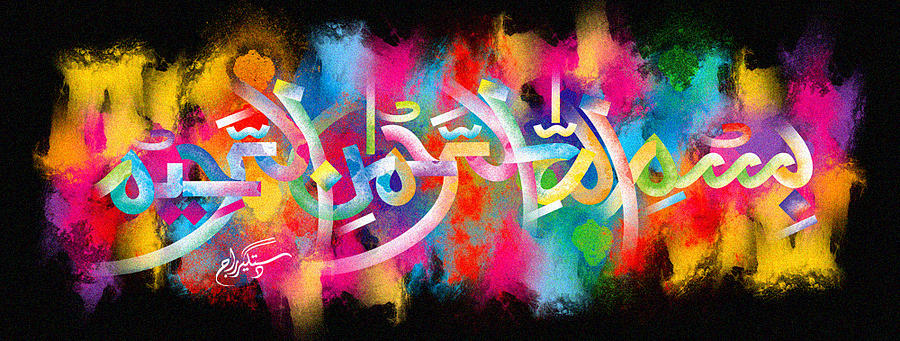 A Second Miracle Jaffa Orange of 11/11/15The Exclusive Islamic Miracle Photographs of Dr Umar Elahi AzamWednesday 11th November 2015Manchester, UKIntroduction There were multiple markings of The Name of Allah  on the external surface of this orange.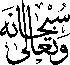 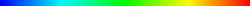 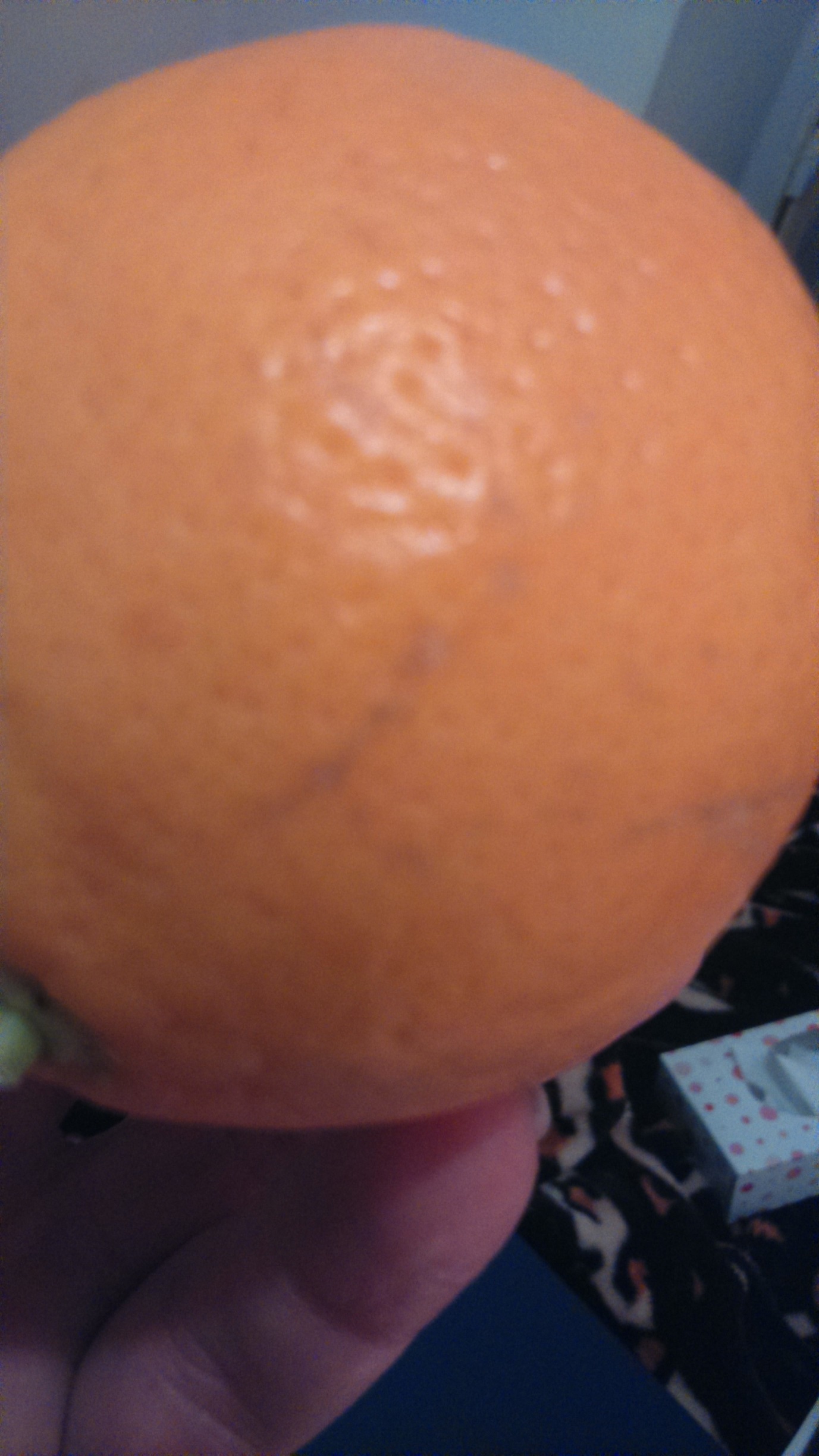 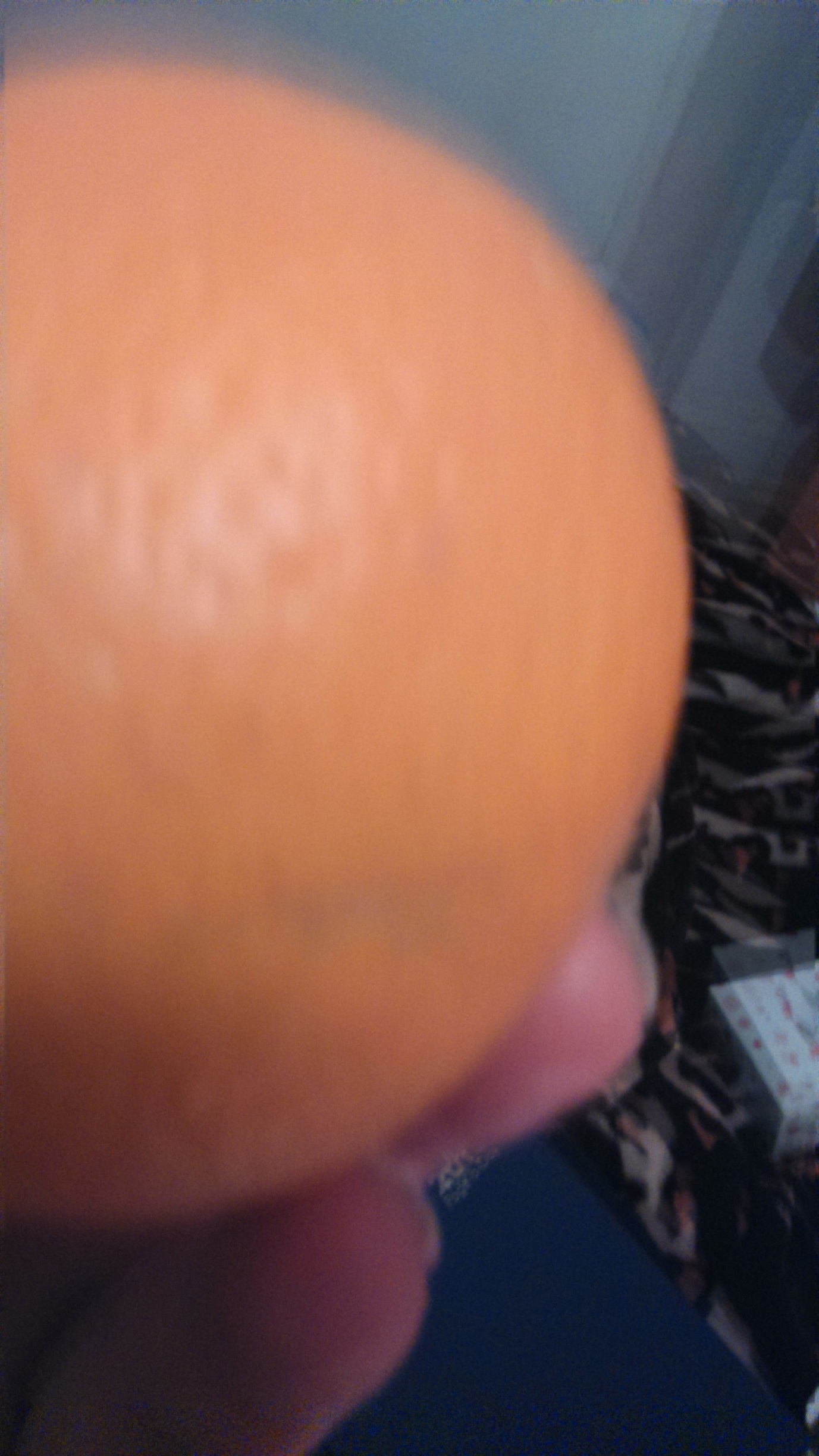 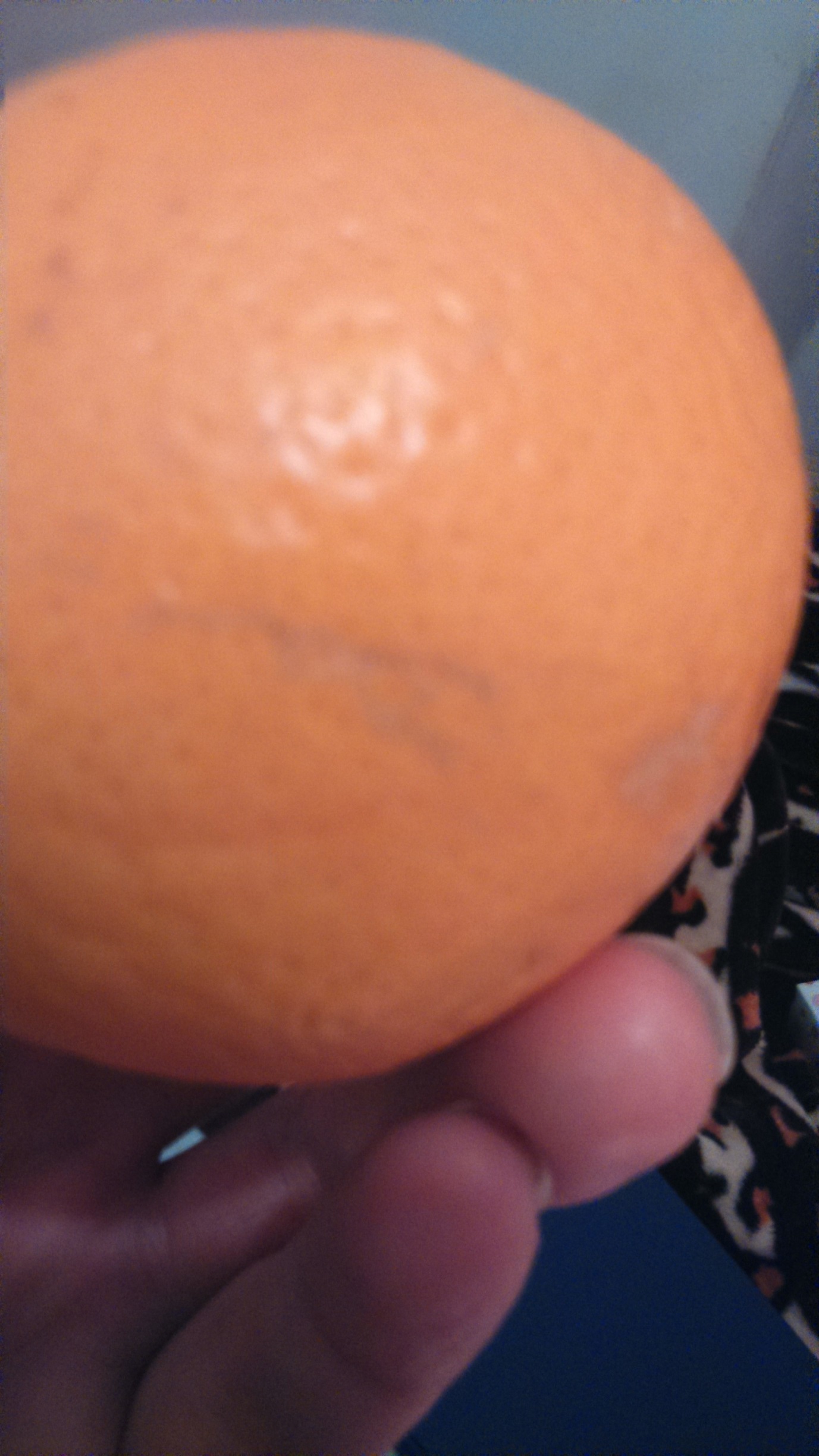 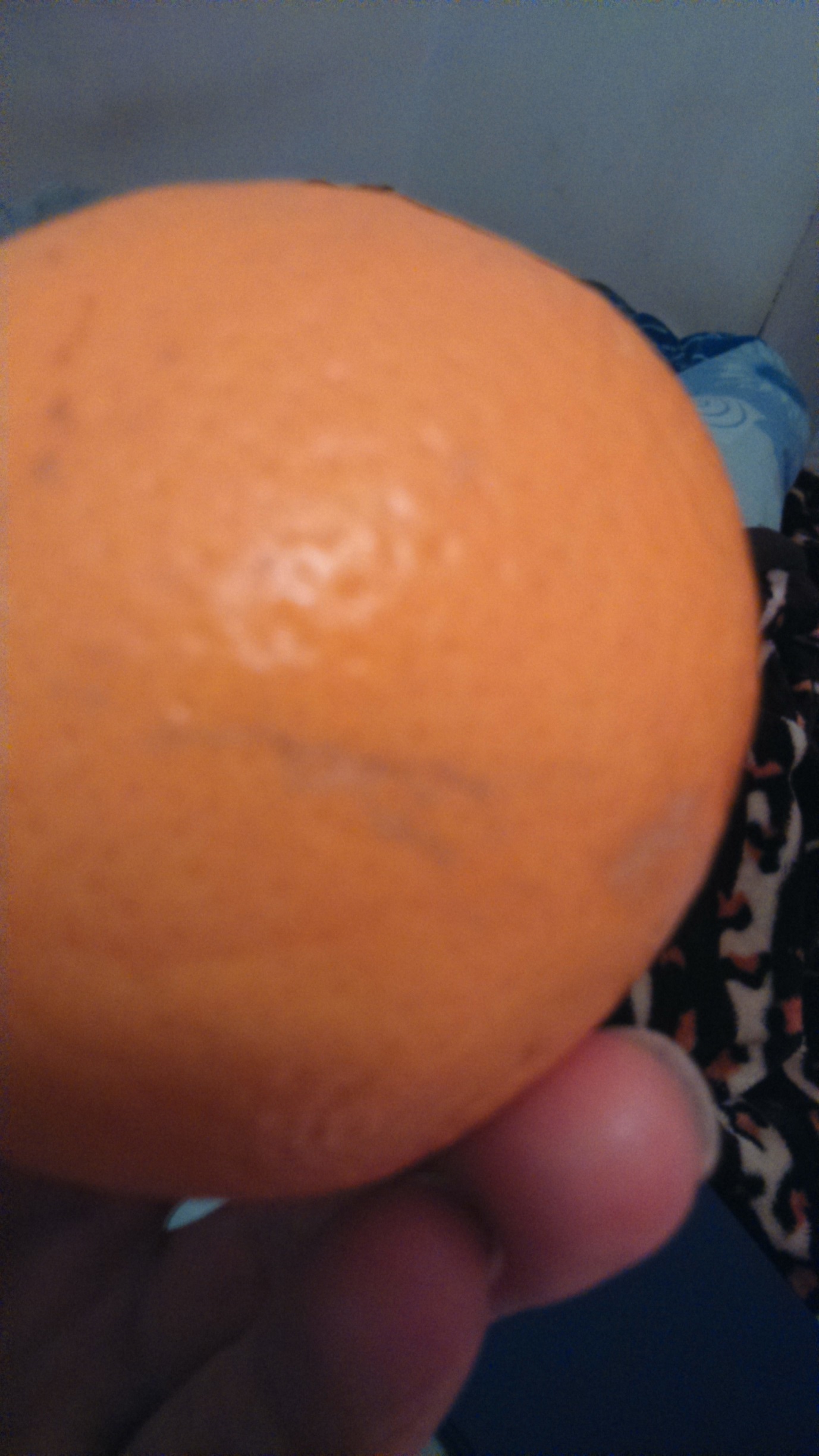 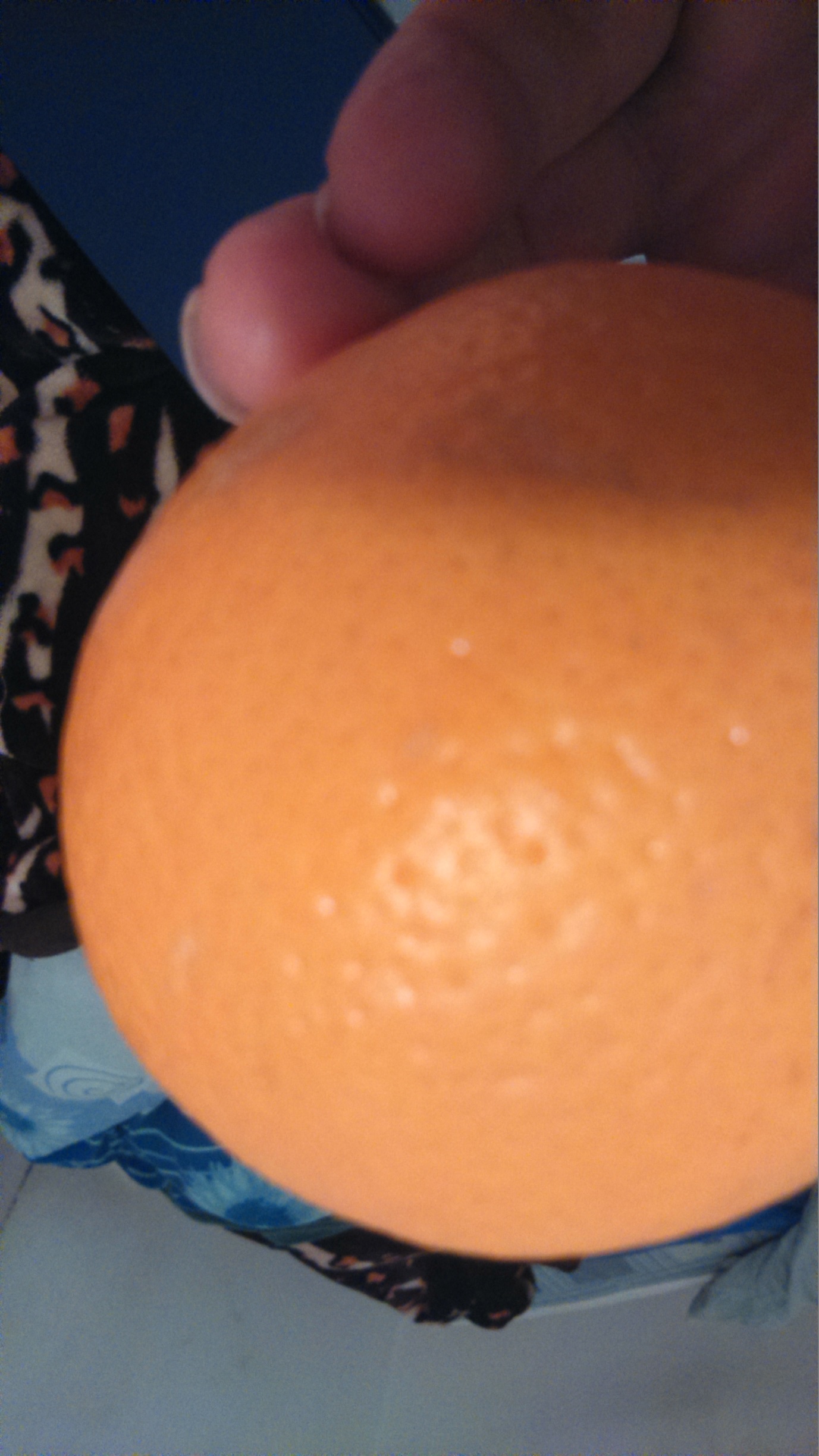 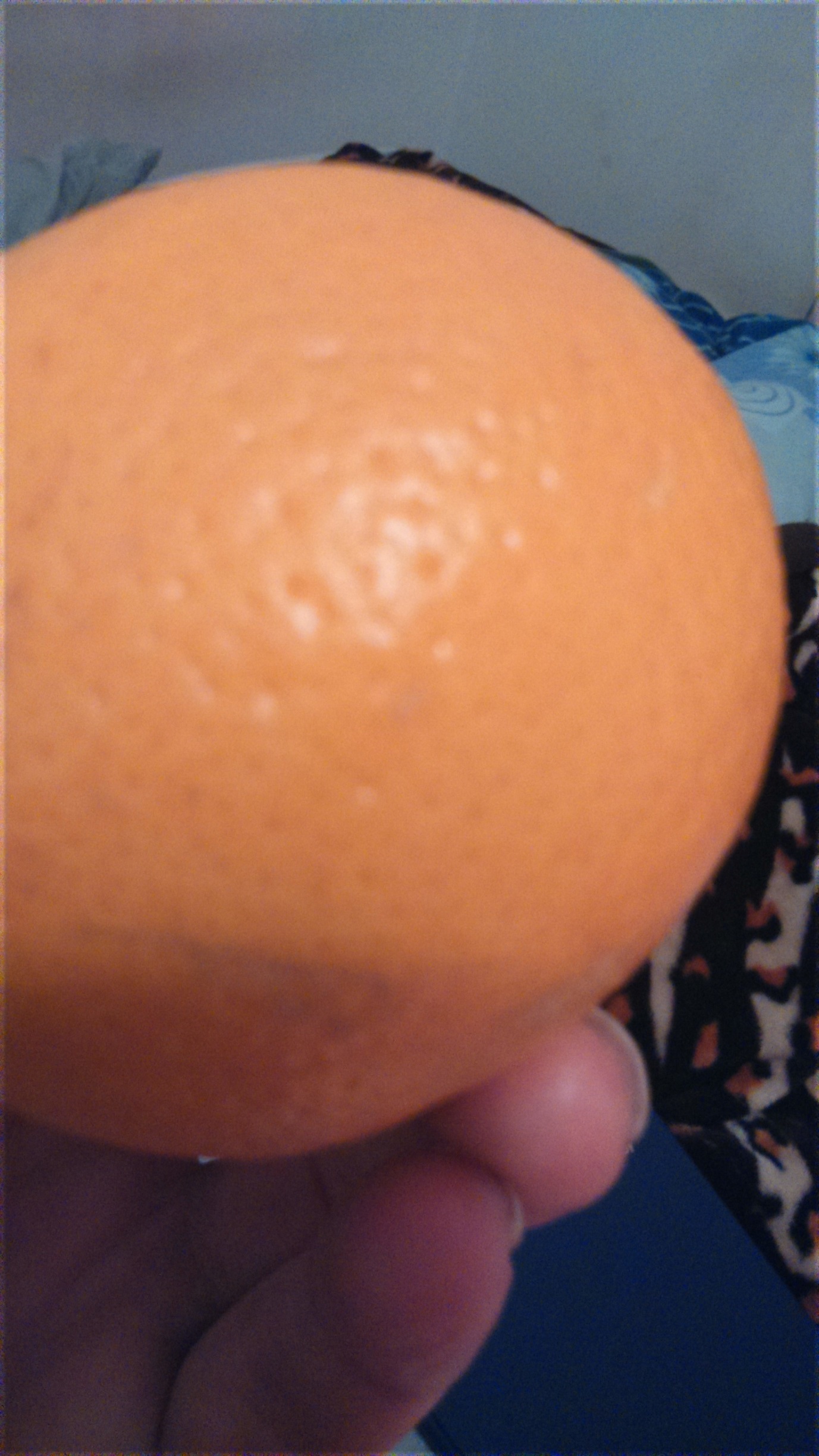 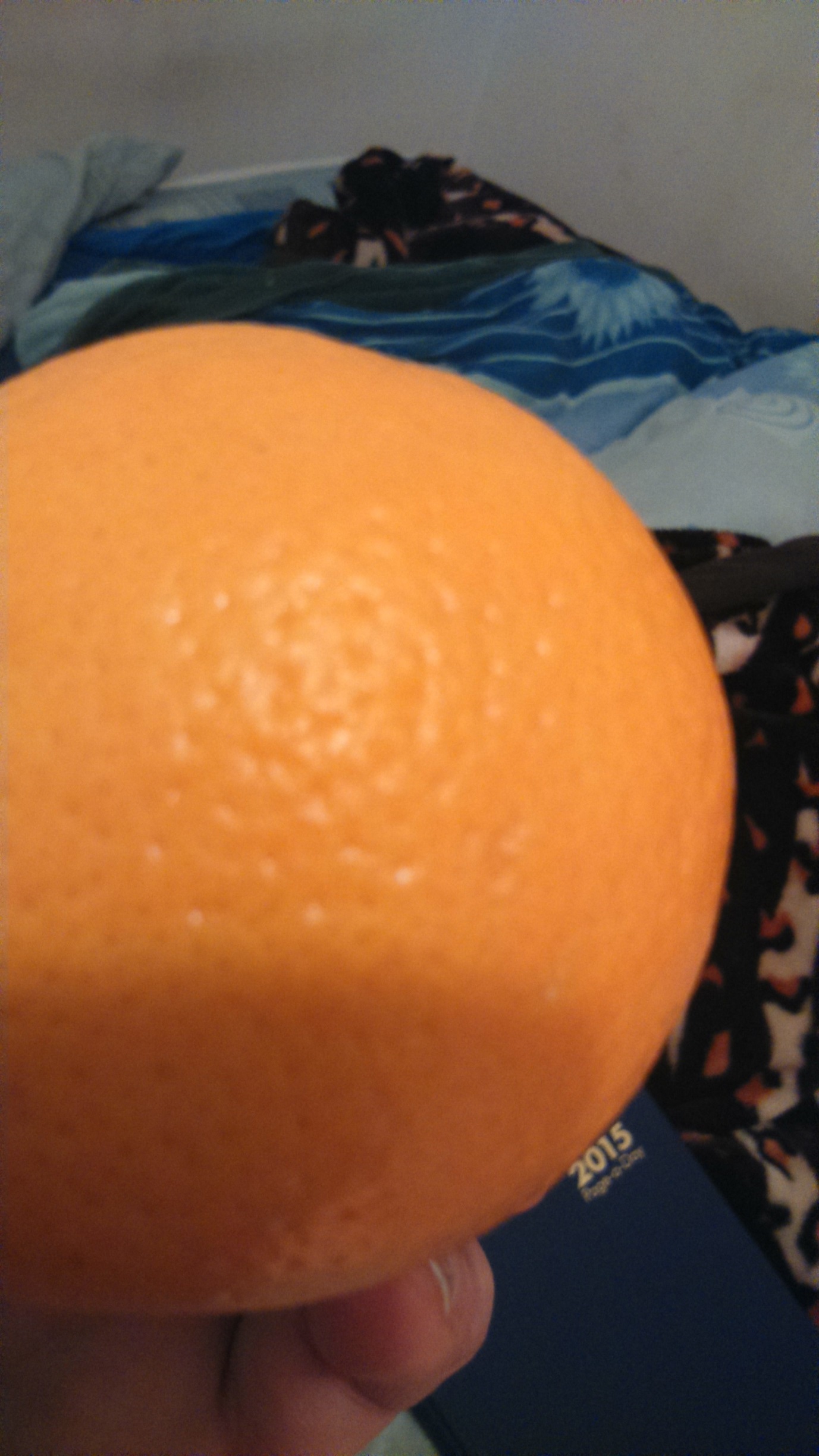 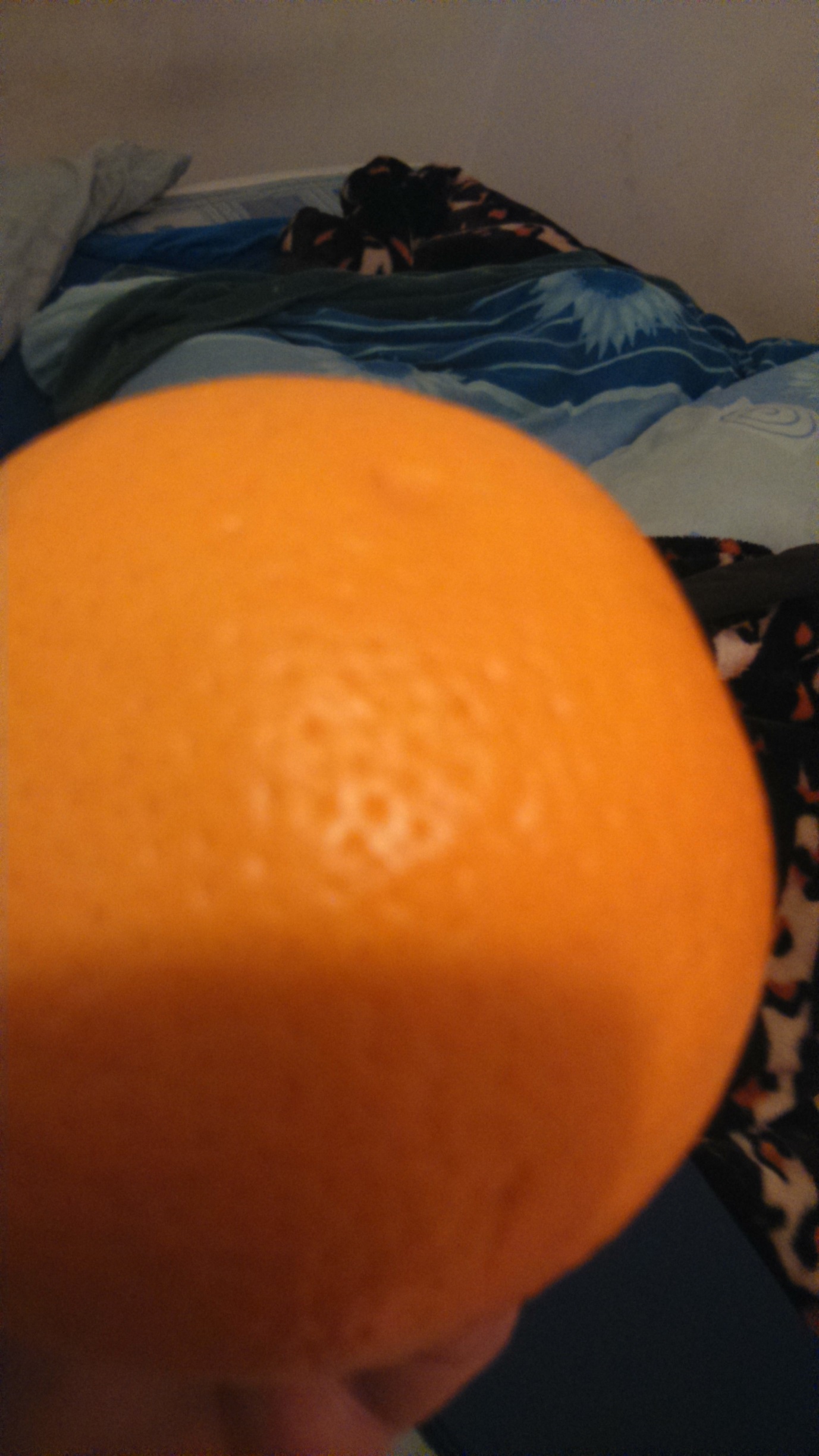 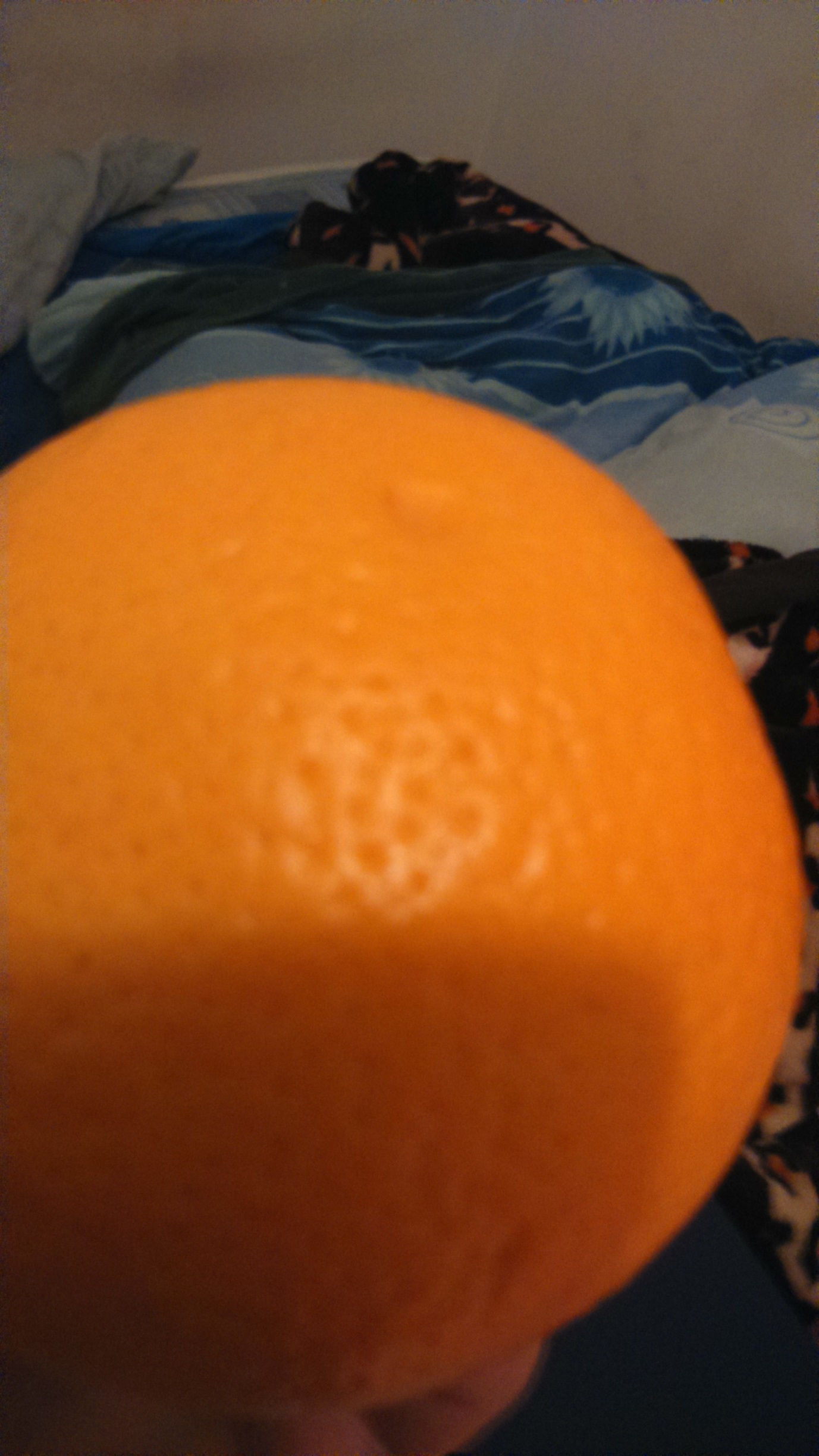 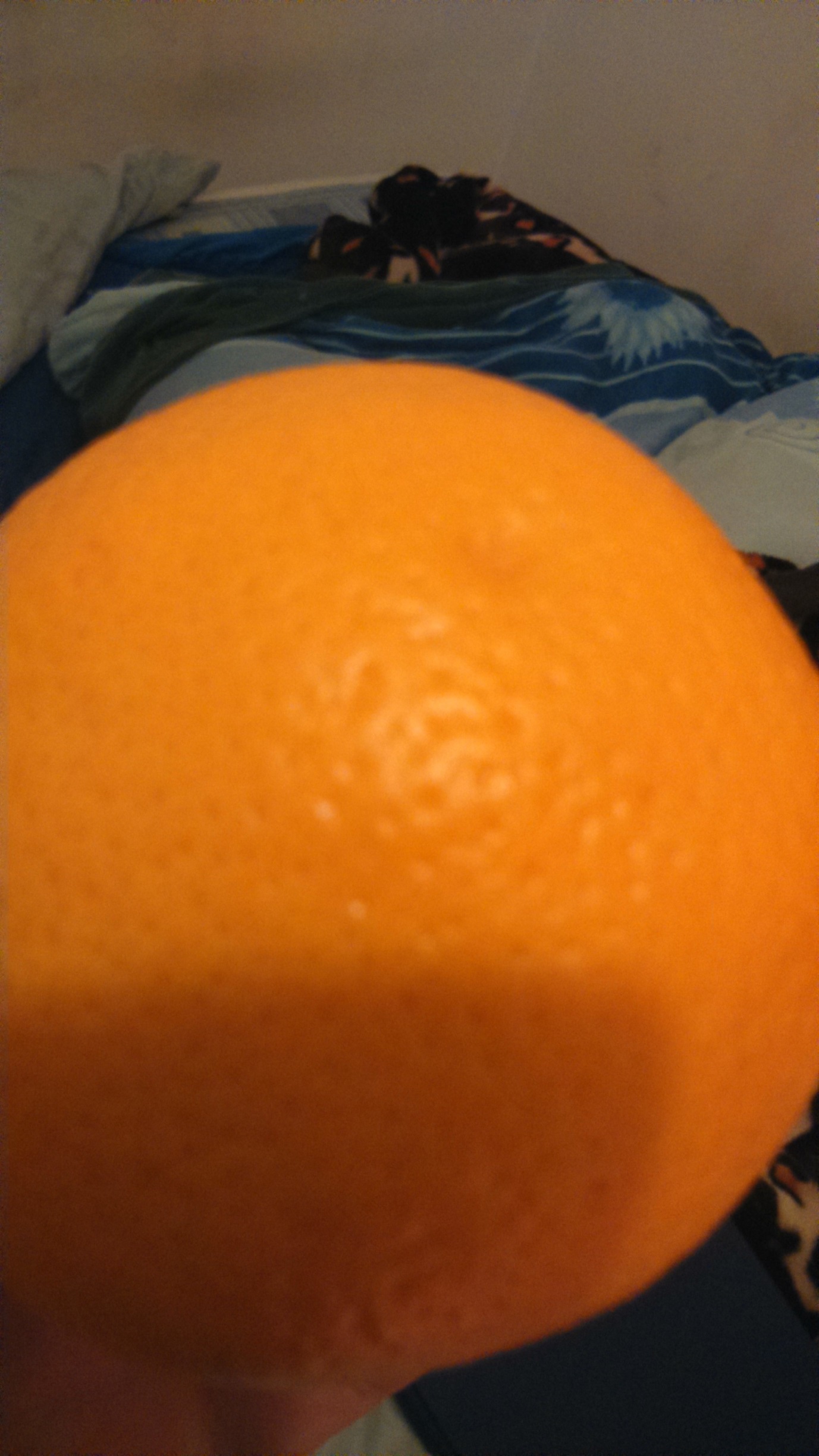 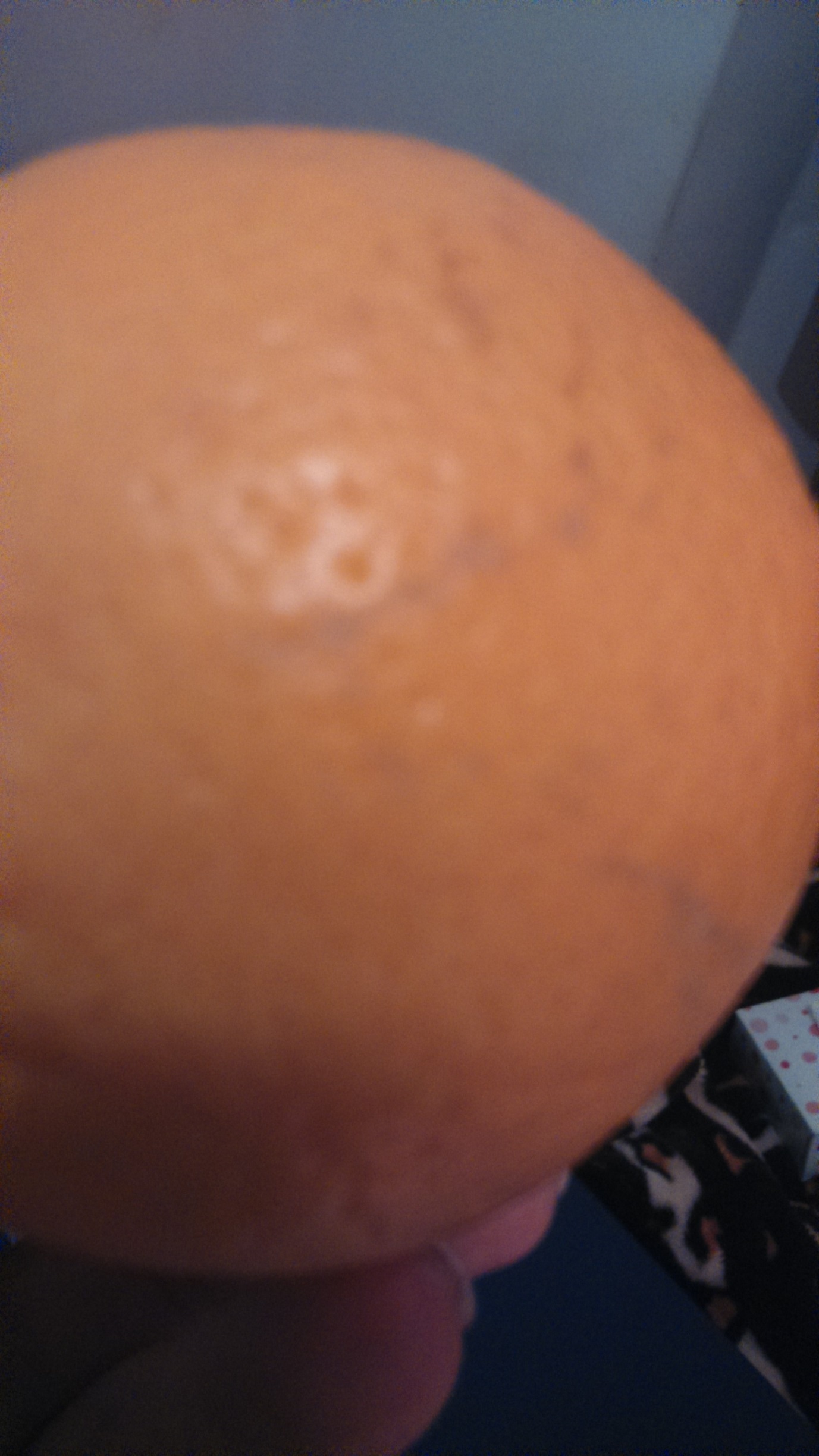 